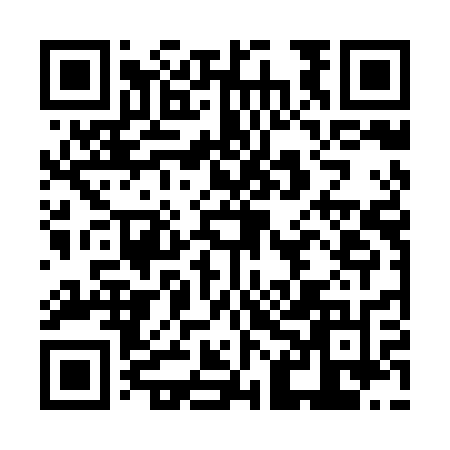 Prayer times for Kolonia Ojrzen, PolandWed 1 May 2024 - Fri 31 May 2024High Latitude Method: Angle Based RulePrayer Calculation Method: Muslim World LeagueAsar Calculation Method: HanafiPrayer times provided by https://www.salahtimes.comDateDayFajrSunriseDhuhrAsrMaghribIsha1Wed2:495:1512:395:468:0410:202Thu2:455:1312:395:478:0610:233Fri2:425:1112:395:488:0710:264Sat2:385:0912:395:498:0910:295Sun2:355:0812:395:508:1110:326Mon2:315:0612:395:518:1210:357Tue2:275:0412:395:518:1410:388Wed2:245:0312:395:528:1510:419Thu2:245:0112:385:538:1710:4510Fri2:234:5912:385:548:1810:4611Sat2:224:5812:385:558:2010:4712Sun2:224:5612:385:568:2110:4713Mon2:214:5512:385:578:2310:4814Tue2:214:5312:385:588:2410:4915Wed2:204:5212:385:598:2610:4916Thu2:194:5012:386:008:2710:5017Fri2:194:4912:386:008:2910:5018Sat2:184:4812:386:018:3010:5119Sun2:184:4612:396:028:3210:5220Mon2:174:4512:396:038:3310:5221Tue2:174:4412:396:048:3410:5322Wed2:164:4212:396:048:3610:5423Thu2:164:4112:396:058:3710:5424Fri2:164:4012:396:068:3810:5525Sat2:154:3912:396:078:4010:5526Sun2:154:3812:396:088:4110:5627Mon2:154:3712:396:088:4210:5728Tue2:144:3612:396:098:4310:5729Wed2:144:3512:406:108:4410:5830Thu2:144:3412:406:108:4510:5831Fri2:134:3412:406:118:4710:59